          На базе Сумпосадской школы 16 апреля состоялось методическое объединение учителей физической культуры района, в котором приняли активное участие педагоги школ:  Бауман Марина Сергеевна, Егоров Дмитрий Иванович, Отавина Марина Владимировна (Беломорская  школа №3), Фёдорова Алла Александровна (Вирандозерсакая СОШ), Мыхин Александр Иванович (Нюхотская СОШ), Блинова Вера Владимировна, Кузнецова Татьяна Матвеевна  (Сумпосад).         В программе: открытый урок, тема «Элементы баскетбола: ведение, передача,броски и ловля мяча», 2 класс, учитель Кузнецова Татьяна Матвеевна, цель -  методическое сопровождение  физического развития учащихся, формирование устойчивого интереса к занятиям физической культурой и спортом; мастер-класс «Цирк – средство общение», учитель Блинова ВераВладимировна, цель - работа с  одарёнными детьми;заслушан опыт работы  «Организация и проведение мероприятий,посвящённых Олимпиаде  - 2014 в Сумпосадской школе», который представили Соболева Лада Викторовна, зам. директора по учебно-воспитательной работе, Блинова Вера Владимировна, учитель физической культуры. Учителя активно обсудили названную тему и обменялись  опытом каждый по своей школе.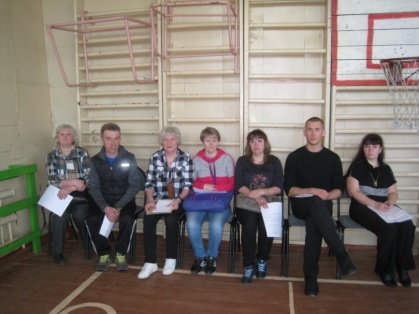 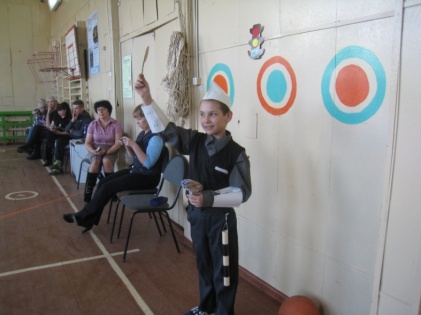 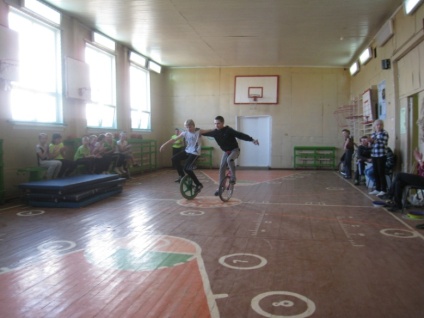 